ORDENANZA IX - Nº 428ANEXO ÚNICO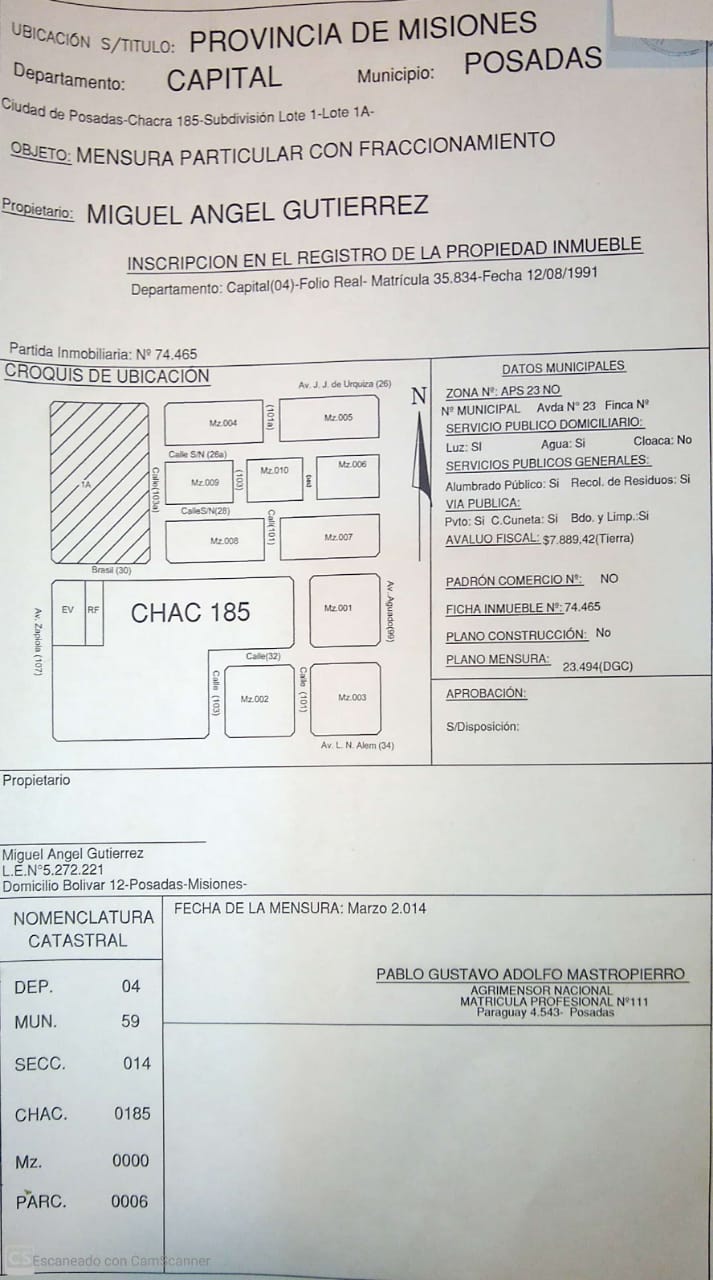 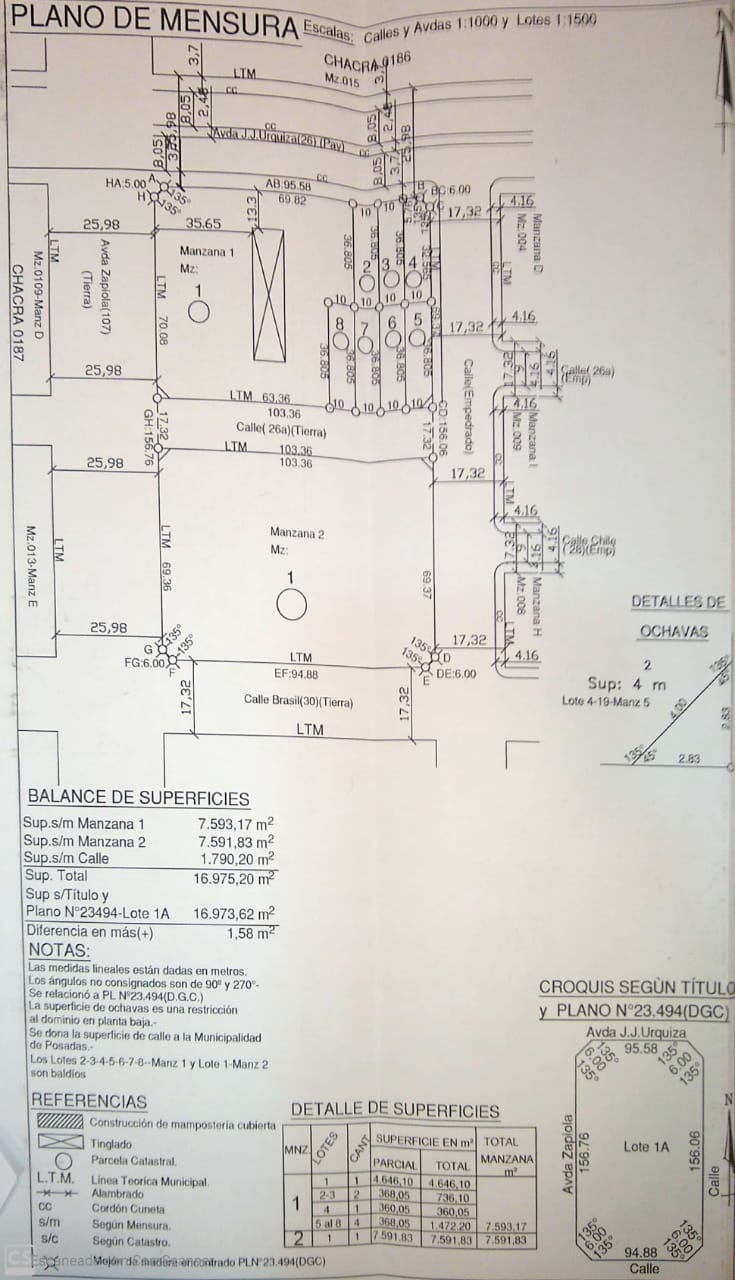 